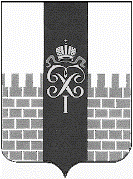 МЕСТНАЯ АДМИНИСТРАЦИЯ МУНИЦИПАЛЬНОГО ОБРАЗОВАНИЯ ГОРОД ПЕТЕРГОФ__________________________________________________________________ПОСТАНОВЛЕНИЕ02.04. 2015 г.                                                                                              № 34Об утверждении перечня должностей муниципальной службы, при назначении на которые граждане и при замещении которых муниципальные служащие обязаны представлять сведения о своих доходах, об имуществе и обязательствах имущественного характера, а также сведения о доходах, об имуществе и обязательствах имущественного характера своих супруги (супруга) и несовершеннолетних детей"В соответствии со статьей 8 Федерального закона от 25.12.2008 N 273-ФЗ "О противодействии коррупции", Указом Президента РФ от 18.05.2009 N 557 "Об утверждении перечня должностей федеральной государственной службы, при назначении на которые граждане и при замещении которых федеральные государственные служащие обязаны представлять сведения о своих доходах, об имуществе и обязательствах имущественного характера, а также сведения о доходах, об имуществе и обязательствах имущественного характера своих супруги (супруга) и несовершеннолетних детей" местная администрация муниципального образования город ПетергофПОСТАНОВЛЯЕТ:	1. Утвердить Перечень должностей муниципальной службы в местной администрации муниципального образования город Петергоф при назначении на которые граждане и при замещении которых муниципальные служащие обязаны представлять сведения о своих доходах, об имуществе и обязательствах имущественного характера, а также сведения о доходах, об имуществе и обязательствах имущественного характера своих супруги (супруга) и несовершеннолетних детей согласно приложению к настоящему постановлению.2. Считать утратившими силу:1) постановление местной администрации муниципального образования город Петергоф от 09.03.2011 № 28 «Об утверждении перечня должностей муниципальной службы, при назначении на которые граждане и при замещении которых муниципальные служащие обязаны представлять сведения о своих доходах, об имуществе и обязательствах имущественного характера, а также сведения о доходах, об имуществе и обязательствах имущественного характера своих супруги (супруга) и несовершеннолетних детей»;	2) постановление местной администрации муниципального образования город Петергоф от 29.12.2012 № 193 «Об внесении изменений в постановление местной администрации муниципального образования город Петергоф от 09.03.2011 № 28 «Об утверждении перечня должностей муниципальной службы, при назначении на которые граждане и при замещении которых муниципальные служащие обязаны представлять сведения о своих доходах, об имуществе и обязательствах имущественного характера, а также сведения о доходах, об имуществе и обязательствах имущественного характера своих супруги (супруга) и несовершеннолетних детей».	3.  Постановление вступает в силу со дня опубликования.                                                                                                        	4. Контроль за исполнением Постановления возложить на заместителя главы местной администрации муниципального образования город Петергоф.	Глава местной администрации  муниципального образованияПриложение                                                             к постановлению местной администрации                                                                          муниципального образования город Петергоф                                                                 от  «____»_______ 2015 года № ____                                                           ПЕРЕЧЕНЬдолжностей муниципальной службы в местной администрации муниципального образования город Петергоф при назначении на которые граждане и при замещении которых муниципальные служащие обязаны представлять сведения о своих доходах, об имуществе и обязательствах имущественного характера, а также сведения о доходах, об имуществе и обязательствах имущественного характера своих супруги (супруга) и несовершеннолетних детейГлава местной администрации;Заместитель главы местной администрации;Главный бухгалтер местной администрации;Руководитель структурного подразделения - начальник отдела;Заместитель руководителя структурного подразделения - начальника отдела (за исключением заместителя структурного подразделения -начальника организационного отдела, заместителя начальника структурного подразделения-начальника отдела учета и отчетности);Главный специалист (за исключением: главного специалиста отдела учета и отчетности, главного специалиста финансово-экономического отдела, главного специалиста организационного отдела);Ведущий специалист (за исключением: ведущего специалиста организационного отдела, ведущего специалиста административно-хозяйственного отдела, ведущего специалиста отдела закупок и юридического сопровождения).город Петергоф                                                                                            А.В. Шифман                                                                             